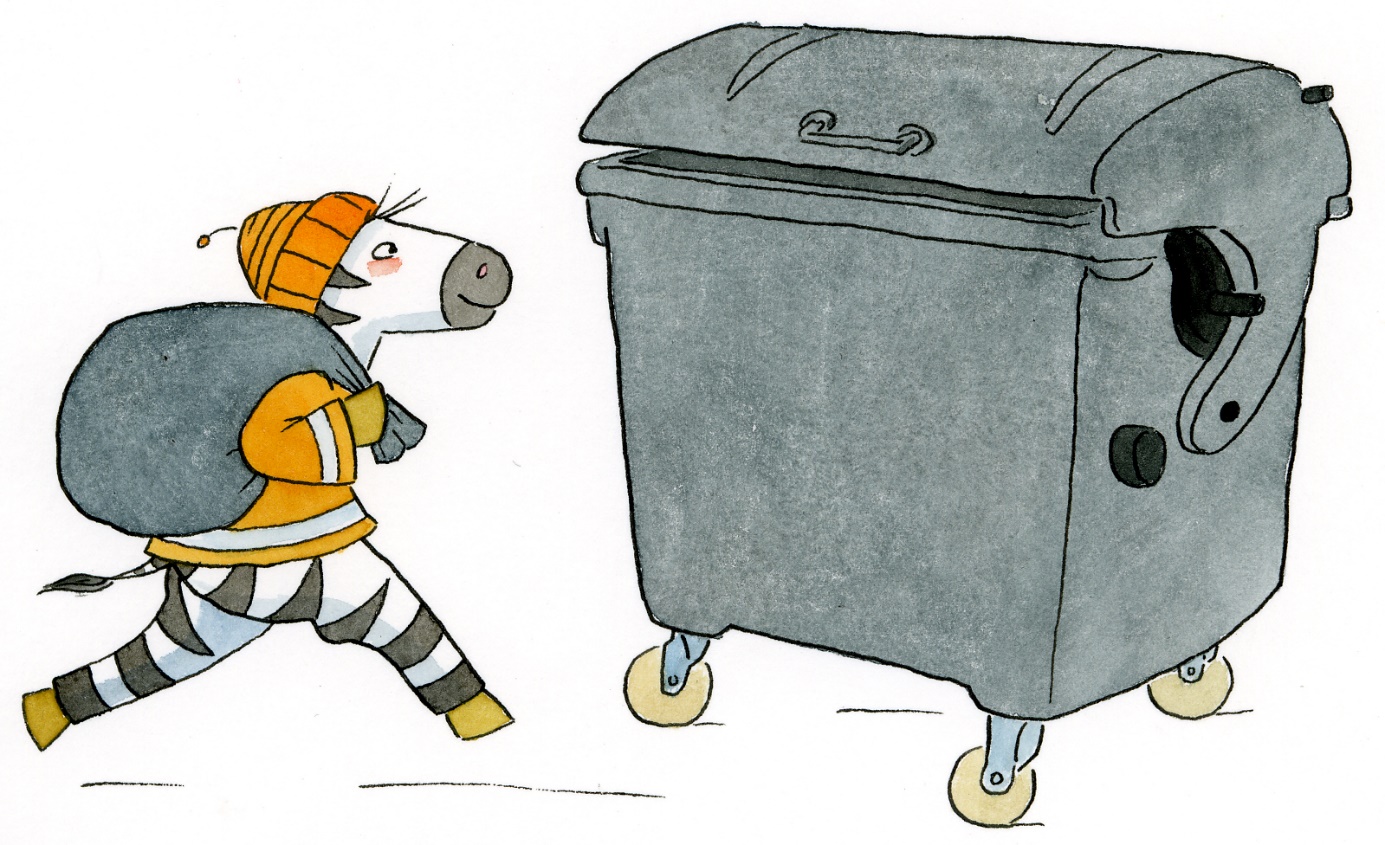 Hofdienst der Astrid-Lindgren-SchuleDie Zangen bzw. die Mülleimer findet Ihr in der Behindertentoilette. Vielen lieben Dank im Voraus für die tolle Unterstützung!KWDatumKlasse2230.05.-03.06.4c2307.06.-10.06.4b2413.06.-17.06.4a2520.06.-24.06.3cNach den Sommerferien323b (4b)